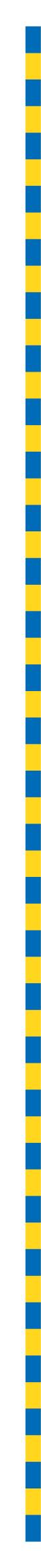 Annual Plan and Budget2023-24Including forward estimates2024-25 to 2026-27Presented and submitted to the Council on Wednesday 14 June 2023 by the Right Honourable the Lord Mayor of Brisbane (Councillor Adrian Schrinner)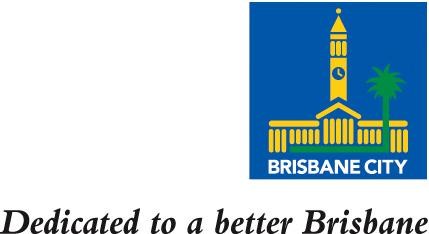 Businesses and Council Providers Council providers and businesses deliver products and services. This section provides an overview detailing the Businesses and Council Providers delivering significant activities which are subject to National Competition Policy (NCP) reporting requirements.A budgeted statement of income and expenditure showing the anticipated 2022-23 and proposed 2023-24 through to 2026-27 budget, can be found on page 13. A brief description of the role of the Businesses and Council Providers delivering the following business activities is provided.National Competition Policy (NCP) business activitiesThis disclosure in relation to NCP is made to satisfy the Act and the Regulation. Commercial business units:Transport for BrisbaneCity Parking.Significant business activities using full cost pricing:Civil Construction and Maintenance OperationsPublic Space OperationsWaste and Resource Recovery ServicesBrisbane City Cemeteries.Prescribed business activities applying the code of competitive conduct:City Projects OfficeGolf CoursesRiverstageAsset Portfolio Management.The narrative for City Parking can be found in the Annual Operational Plan under Service 2.2.1.1 Enhancing Parking Management. The narrative for Brisbane City Cemeteries can be found in the Annual Operational Plan under Service 5.7.1.1 Managing Brisbane’s Cemeteries.Asset Portfolio Management’s external revenue includes non-contestable work. The budgeted statement also includes activities for sports and aquatic centres and City Hall precincts.Transport for BrisbaneTransport for Brisbane is one of the largest bus operators in Australia and Brisbane’s major provider of public transport. The objective of the business is to provide frequent, reliable and safe services more often, and at the most comfortable standard possible for our passengers. The business includes the provision of CityCat and ferry services, Personalised Public Transport, and overseeing e-mobility schemes. The business aims to deliver high-quality public transport services with a focus on customer service and sustainable transport options for residents and visitors to Brisbane.Council is focused on providing safe, convenient and efficient travel options through the delivery of integrated, functional and coordinated citywide active transport and public transport options. Effective, alternative transport options provide lifestyle choices for the community, opportunities to reduce congestion and deliver economic, social and environmental benefits. Council aims to provide these alternative travel options through investment in public and active transport, adopting and encouraging use of new technologies, as well as implementing awareness and behaviour change programs to encourage more people to engage with active transport options. Transport for Brisbane delivers Australia’s most modern public and active transport, including the future operation of Brisbane Metro, for efficient and sustainable movement of people. Council will continue to invest in growing Brisbane’s transport networks and services and delivering world class public transport.Transport for Brisbane will report on financial and non-financial outcomes, indicators and targets as contained in the Annual Budget, Annual Operational Plan and Annual Performance Plan.City ParkingCity Parking manages Council’s two off-street parking stations at King George Square and Wickham Terrace. City Parking is committed to providing parking services that meet customer needs by delivering value for money, safe, accessible and reliable parking services.Activities in this service include:providing safe, secure, clean and reliable car parking services to all customers managing and maintaining advanced parking management systemsproviding on-going sustainable maintenance programs to meet legislation and compliance requirementscomplying with credit card and payment industry standards.The off-street parking stations are a key element in helping manage transport options for Brisbane by providing parking services when visiting the inner city. City Parking ensures options are available to customers to meet their needs, offering parking time and price incentives to complement public and active transport options. The off-street parking stations support the city’s economic liveability by providing affordable and reliable parking to encourage community involvement with inner city activities supporting local businesses, services and the City’s economy. All revenue raised is returned to Council to contribute towards Council’s vision and strategic direction.In this role City Parking: provides competitive car parking rates and services to all customers ensures a customer-focused approach to service ensures Council’s assets are maintained by partnering with other Council areas  partners with third parties to establish cohesive operational relationships provides and maintains modern parking management systems.City Parking will report on financial and non-financial outcomes, indicators and targets as contained in the Annual Budget, Annual Operational Plan and Annual Performance Plan.City StandardsCity Standards manages the provision of construction and maintenance activities across Brisbane’s civil and green assets, in conjunction with the management of significant service contracts for waste and resource recovery.City Standards is responsible for ensuring a consistent maintenance standard throughout Brisbane, its central business district (CBD) and suburbs.City Standards works across all programs of Council and is the key interface between the community and Council’s asset owners and program partners.City Standards consists of the following seven branches.Asphalt and Aggregates.Commercial Services and Business Improvement.Construction.Fleet Solutions.Program Planning and Integration.Public Space Operations.Waste and Resource Recovery Services.The NCP activities carried out under these operations are described in the Businesses and Council Providers overview as part of Civil Construction and Maintenance Operations, Public Space Operations and Waste and Resource Recovery Services.Civil Construction and Maintenance OperationsCivil Construction and Maintenance Operations is part of City Standards and provides relevant services to Council that meet customer expectations in quality, productivity, availability and value for money. This is achieved by maintaining continuous improvement in all parts of the business and by fostering an innovative, motivated and dedicated team-based workforce.A diverse range of services are delivered across the following operational areas.Asphalt and AggregatesOperating highly efficient asphalt plants located at Eagle Farm and Riverview including the use of recycled glass as a core component in designsProducing innovative asphalt mixes including trials of crumbed rubber sourced from tyre recycling operatorsConducting quarrying operations at Mt Coot-tha and Bracalba quarries, producing an extensive range of quarry products utilised in the road and civil construction industriesOperating a recycling facility at Pine Mountain quarry which allows the reuse of concrete materials, reclaimed road base and asphaltConducting major road resurfacing, minor road maintenance services and line markingDelivering road construction and rehabilitation.ConstructionConstructing and maintaining bikeways, footpaths and kerb and channelConstructing and maintaining steel, timber and concrete bridgesConstructing and maintaining retaining walls and embankmentsConstructing intersection and traffic improvementsAssembling, installing and operating traffic management systemsProviding asset data collection servicesProviding services in local and major drainage, stormwater projects and waterways rehabilitationProviding trade services and maintenance management for Council-owned offices, industrial locations, entertainment facilities and heritage buildings.Surpluses after the application of the requirements of the Tax Equivalents Regime (TER) are returned to Council's revenue.The position of Executive Manager, City Standards, has delegations under Council's Administrative Arrangements for the general working and business operations of Civil Construction and Maintenance activities, with responsibility to the Chief Executive Officer of Council.Public Space OperationsPublic Space Operations is part of City Standards and is responsible for the annual operational delivery of maintenance and operational services throughout the city’s public and green spaces to ensure clean, green and safe environments for the community. The branch is continuously working collaboratively with all areas of Council to ensure optimal productivity and value for money.The diverse range of services include:cleaning of urban precincts and streets, including bus stops, graffiti removal, road sweeping and stormwater gully cleaningdelivery of arboriculture, natural area, parkland and horticultural maintenance services, including street tree maintenancedelivering mosquito, vegetation and pest controldelivery of street and project sign maintenance and installation.Surpluses after the application of the requirements of the TER are returned to Council's revenue.The position of Executive Manager, City Standards, has delegations under the Council's Administrative Arrangements for the general working and business operations of Public Space Operations activities, with responsibility to the Chief Executive Officer of Council.Waste and Resource Recovery ServicesWaste and Resource Recovery Services provides waste management and resource recovery services that are competitive, sustainable and environmentally responsible. These services reflect a commitment to public health, whole of life cycle waste management and industry best practice. Activities in this service include:undertaking the collection and management of domestic waste and recycling materialsensuring the resource recovery centres at Nudgee, Willawong, Chandler and Ferny Grove, Treasure Troves and the Brisbane Landfill are effectively managed, with a focus on innovation, resource recovery and environmental sustainabilitystriving to achieve environmental excellence through raising the current operating standards by using new technology and with a focus on resource recoverydelivering strategies on waste management and resource recoveryworking with industry to develop robust resource recovery marketsdeveloping and delivering education and communication on waste management, waste minimisation and litter to improve community understanding and influence behaviour changeworking with the Queensland and Australian Governments to deliver waste reduction programs in accordance with the current legislation and strategic frameworks.Surpluses after the application of the requirements of the TER are returned to Council's revenue.The position of Executive Manager, City Standards, has delegations under Council's Administrative Arrangements for the general working and business operations of Waste and Resource Recovery Services activities, with responsibility to the Chief Executive Officer of Council. City Projects Office City Projects Office provides professional services across project management, built and natural environment and engineering disciplines. As an in-house project management and design group, emphasis is placed on value adding, quality, design best practice, innovation and environmental sustainability. City Projects Office continues to maintain strong partnerships and stakeholder relationships to ensure expectations are realised, all within the wider goal of contributing to an inclusive, prosperous, liveable, sustainable and well-managed city.City Projects Office will continue to deliver high-quality professional services to meet Council's engineering, built environment, land management and natural environment needs, within the framework of the Brisbane Vision 2031.The business will support its partners to deliver within a broad range of programs across Council.City Projects Office proposed investments are focused on maintaining industry standard tools of trade, through well-managed, planned replacement programs. City Projects Office is primarily funded from Council's Annual Plan and Budget, supplemented by revenue from services supplied to the Queensland Government and local government bodies. Surpluses after the application of the requirements of the TER are returned to Council's revenue.City Projects Office has nil outstanding or proposed borrowings.The position of Executive General Manager, City Projects Office, has delegations under Council's Administrative Arrangements for the general working and business operations of City Projects Office, with responsibility through the Divisional Manager, Brisbane Infrastructure to the Chief Executive Officer of Council.Lifestyle and Community ServicesGolf Courses Lifestyle and Community Services manages Council’s golf courses to offer Brisbane residents and visitors recreation and healthy lifestyle activities. In addition to the venue maintenance services associated with our courses, Lifestyle and Community Services also provides contract management of the leases and licences in place to operate the function centres and ancillary services at these sites.Surpluses after the application of the requirements of the TER are returned back to Council's revenue.The position of Divisional Manager, Lifestyle and Community Services, has delegations under the Council's Administrative Arrangements for the general working and business operations of golf courses, with responsibility to the Chief Executive Officer of Council.RiverstageLifestyle and Community Services manages Riverstage outdoor venue, located in the City Botanic Gardens. In addition to the venue operations associated with Riverstage, Lifestyle and Community Services also manages the venue maintenance services at this site.Surpluses after the application of the requirements of the TER are returned back to Council's revenue.The position of Divisional Manager, Lifestyle and Community Services, has delegations under the Council's Administrative Arrangements for the general working and business operations of Riverstage, with responsibility to the Chief Executive Officer of Council.Asset Portfolio ManagementAsset Portfolio Management's business activities aim to deliver and manage a corporate real estate property portfolio to Council which can be benchmarked against industry standards.Activities undertaken to achieve this aim include:providing a knowledgeable resource for the management and delivery of property asset management across the organisationmanaging Council’s real estate portfolio in a manner that optimises the financial return and benefit to the organisation, while facilitating Council’s urban renewal and development initiativesmanaging Council's property lease portfolio for land, buildings (commercial, retail, industrial, residential), advertising signs/billboards and telecommunication installations from initial identification of need through to surrender/terminationproviding comprehensive property services including management of the assigned built environment particularly relating to maintenance initiatives, corporate property services contracts, risk management practices and legislative compliance matters such as environmental and heritage management and workplace health and safety.Community accessWith the inclusion of City Hall and aquatic centres within the Asset Portfolio Management business activity, this has given rise to a community service, in consideration of the significant involvement of those facilities in achieving community objectives, for which full cost recovery is not undertaken.Community use of City Hall for functions and events is supported by the Community Funding Support. The City Hall facility remains accessible to residents and visitors of Brisbane. City Hall is also the seat of local government and has an important role in providing publicly accessible Council meetings and committees to support the administration of local government. Public areas in the facility are open daily. The facility is closed three days per year and open from 8am-5pm weekdays and 9am-5pm weekends.Asset Portfolio Management also supports Lifestyle and Community Services with the operational maintenance and asset coordination of 21 community pools.The Asset Portfolio Management business activities include:facilitating service operators to provide a high level of customer servicefacilitating the provision of value for money products and services which involves subsidising servicesexploring innovative and sustainable improvements to the productivity of its sports and aquatic facilitiesexploring opportunities with private enterprise to improve servicesmaintaining facilities to a high standard and maintaining the heritage facility to a high standard.  Transport for BrisbaneBudgeted statement of income and expenditure for the year ending 30 June 2024AnticipatedProposedProposedProposedProposedTransport for BrisbaneBudgeted statement of income and expenditure for the year ending 30 June 20242022-232023-242024-252025-262026-27Transport for BrisbaneBudgeted statement of income and expenditure for the year ending 30 June 2024$000$000$000$000$000IncomeExternal revenue388,925400,590407,061414,328421,952Council Transport Operating Subsidy161,600191,871199,302257,933262,829Other revenue38,83134,57937,02037,84638,663Total income589,356627,040643,383710,107723,444ExpensesEmployee costs288,757314,290331,120340,017345,941Materials and services223,676243,306256,822284,619290,559Depreciation and amortisation51,22949,02652,24256,98757,794Finance costs3,3852,7762,2862,0461,952Other expenses3232323334Loss on disposal200200200200200Total expenses567,279609,630642,702683,902696,480Less costs allocated to internal services -    -    -    -    -   Total expenses relating to external services567,279609,630642,702683,902696,480Surplus before tax22,07717,41068126,20526,964Less imputed income tax(6,623)(5,223)(204)(7,861)(8,089)Surplus after tax15,45412,18747718,34418,875City Parking Budgeted statement of income and expenditure for the year ending 30 June 2024AnticipatedProposedProposedProposedProposedCity Parking Budgeted statement of income and expenditure for the year ending 30 June 20242022-232023-242024-252025-262026-27City Parking Budgeted statement of income and expenditure for the year ending 30 June 2024$000$000$000$000$000IncomeExternal revenue8,42111,40711,69211,98412,284Other revenue404410425435444Total income8,82511,81712,11712,41912,728ExpensesEmployee costs1,4121,4151,4441,4721,502Materials and services8,0718,7859,0329,8379,619Depreciation and amortisation132133848383Other expenses11111Loss on disposal57----Total expenses9,67310,33410,56111,39311,205Less costs allocated to internal services -  -  -  -  - Total expenses relating to external services9,67310,33410,56111,39311,205Surplus (deficit) before tax(848)1,4831,5561,0261,523Less imputed income tax-(445)(467)(308)(457)Surplus (deficit) after tax(848)1,0381,0897181,066Civil Construction and Maintenance Operations Budgeted statement of income and expenditure for the year ending 30 June 2024AnticipatedProposedProposedProposedProposedCivil Construction and Maintenance Operations Budgeted statement of income and expenditure for the year ending 30 June 20242022-232023-242024-252025-262026-27Civil Construction and Maintenance Operations Budgeted statement of income and expenditure for the year ending 30 June 2024$000$000$000$000$000IncomeExternal revenue43,33443,66644,76145,88547,037Total income43,33443,66644,76145,88547,037ExpensesEmployee costs45,01545,91546,83447,77148,727Materials and services170,113138,894124,103129,007134,110Depreciation and amortisation2,9464,6925,2245,1154,382Finance costs1,4001,7001,7601,5601,560Competitive neutrality costs5573757779Total expenses219,529191,274177,996183,530188,858Less costs allocated to internal services(178,889)(151,693)(137,043)(141,494)(145,811)Total expenses relating to external services40,64039,58140,95342,03643,047Surplus before tax2,6944,0853,8083,8493,990Less imputed income tax(808)(1,225)(1,142)(1,155)(1,197)Surplus after tax1,8862,8602,6662,6942,793Public Space OperationsBudgeted statement of income and expenditure for the year ending 30 June 2024AnticipatedProposedProposedProposedProposedPublic Space OperationsBudgeted statement of income and expenditure for the year ending 30 June 20242022-232023-242024-252025-262026-27Public Space OperationsBudgeted statement of income and expenditure for the year ending 30 June 2024$000$000$000$000$000IncomeExternal revenue9821,0561,0871,1051,138Total income9821,0561,0871,1051,138ExpensesEmployee costs55,57859,80760,77062,17963,391Materials and services98,951117,891117,433121,284124,631Depreciation and amortisation221213220202186Competitive neutrality costs899910Total expenses154,758177,920178,432183,674188,218Less costs allocated to internal services(154,005)(177,049)(177,529)(182,750)(187,267)Total expenses relating to external services753871903924951Surplus before tax229185184181187Less imputed income tax(69)(55)(55)(54)(56)Surplus after tax160130129127131Waste and Resource Recovery Services Budgeted statement of income and expenditure for the year ending 30 June 2024AnticipatedProposedProposedProposedProposedWaste and Resource Recovery Services Budgeted statement of income and expenditure for the year ending 30 June 20242022-232023-242024-252025-262026-27Waste and Resource Recovery Services Budgeted statement of income and expenditure for the year ending 30 June 2024$000$000$000$000$000IncomeExternal revenue196,047204,358219,857239,372250,380Other revenue7,35011,52215,1889,7618,599Total income203,397215,880235,045249,133258,979ExpensesEmployee costs6,0226,1726,3876,5016,672Materials and services174,962193,321216,070231,633237,847Depreciation and amortisation2,9043,7593,8293,7633,511Finance costs8999601,2201,2601,110Competitive neutrality costs321351364370380Total expenses185,108204,563227,870243,527249,520Less costs allocated to internal services -    -    -    -    -   Total expenses relating to external services185,108204,563227,870243,527249,520Surplus before tax18,28911,3177,1755,6069,459Less imputed income tax(5,487)(3,395)(2,153)(1,682)(2,838)Surplus after tax12,8027,9225,0223,9246,621Brisbane City Cemeteries Budgeted statement of income and expenditure for the year ending 30 June 2024AnticipatedProposedProposedProposedProposedBrisbane City Cemeteries Budgeted statement of income and expenditure for the year ending 30 June 20242022-232023-242024-252025-262026-27Brisbane City Cemeteries Budgeted statement of income and expenditure for the year ending 30 June 2024$000$000$000$000$000IncomeExternal revenue13,16614,26914,57115,03115,406Community service obligations2,3492,2442,2892,3462,405Other revenue(1,291)(1,957)(1,998)(2,061)(2,113)Total income14,22414,55614,86215,31615,698ExpensesEmployee costs4,5334,7404,8344,9315,030Materials and services8,3468,6298,8989,0439,254Depreciation and amortisation8469671,0241,0191,031Total expenses13,72514,33614,75614,99315,315Less costs allocated to internal services-----Total expenses relating to external services13,72514,33614,75614,99315,315Surplus before tax499220106323383Less imputed income tax(150)(66)(31)(97)(115)Surplus after tax34915475226268City Projects Office Budgeted statement of income and expenditure for the year ending 30 June 2024AnticipatedProposedProposedProposedProposedCity Projects Office Budgeted statement of income and expenditure for the year ending 30 June 20242022-232023-242024-252025-262026-27City Projects Office Budgeted statement of income and expenditure for the year ending 30 June 2024$000$000$000$000$000IncomeExternal revenue551572618597612Total income551572618597612ExpensesEmployee costs78,23080,59081,92783,49485,361Materials and services88,22698,13170,98146,36951,909Depreciation and amortisation164180182129115Competitive neutrality costs2019192021Total expenses166,640178,920153,109130,012137,406Less costs allocated to internal services(166,100)(178,371)(152,532)(129,448)(136,803)Total expenses relating to external services540549577564603Surplus before tax112341339Less imputed income tax(3)(7)(12)(10)(3)Surplus after tax81629236Golf Courses Budgeted statement of income and expenditure for the year ending 30 June 2024AnticipatedProposedProposedProposedProposedGolf Courses Budgeted statement of income and expenditure for the year ending 30 June 20242022-232023-242024-252025-262026-27Golf Courses Budgeted statement of income and expenditure for the year ending 30 June 2024$000$000$000$000$000IncomeExternal revenue3,8233,6983,8463,9814,100Community service obligations-1,1551,2421,1931,181Total income3,8234,8535,0885,1745,281ExpensesEmployee costs698683708711725Materials and services2,3153,2513,3863,4333,505Depreciation and amortisation465732803835852Competitive neutrality costs5051525354Other expenses133136139142145Total expenses3,6614,8535,0885,1745,281Less costs allocated to internal services -  -  -  -  - Total expenses relating to external services3,6614,8535,0885,1745,281Surplus before tax162----Less imputed income tax(49) -  -  -  - Surplus after tax 113  -  -  -  - Riverstage Budgeted statement of income and expenditure for the year ending 30 June 2024AnticipatedProposedProposedProposedProposedRiverstage Budgeted statement of income and expenditure for the year ending 30 June 20242022-232023-242024-252025-262026-27Riverstage Budgeted statement of income and expenditure for the year ending 30 June 2024$000$000$000$000$000IncomeExternal revenue3,2982,9993,1193,2283,325Community service obligations-266274124102Total income3,2983,2653,3933,3523,427ExpensesEmployee costs367412420321328Materials and services2,6062,7212,8302,8832,947Depreciation and amortisation148109119124127Competitive neutrality costs2323242425Total expenses3,1443,2653,3933,3523,427Less costs allocated to internal services -  -  -  -  - Total expenses relating to external services3,1443,2653,3933,3523,427Surplus before tax154 -  -    -  - Less imputed income tax(46)----Surplus after tax108----Asset Portfolio Management Budgeted statement of income and expenditure for the year ending 30 June 2024AnticipatedProposedProposedProposedProposedAsset Portfolio Management Budgeted statement of income and expenditure for the year ending 30 June 20242022-232023-242024-252025-262026-27Asset Portfolio Management Budgeted statement of income and expenditure for the year ending 30 June 2024$000$000$000$000$000IncomeExternal revenue13,68212,85012,90213,25913,602Community service obligations7,86011,98810,60510,98211,284Total income21,54224,83823,50724,24124,886ExpensesEmployee costs5521,0661,0991,1301,143Materials and services14,57217,02713,42112,86712,155Depreciation and amortisation19,48421,61824,41626,07727,522Total expenses34,60839,71138,93640,07440,820Less costs allocated to internal services(19,744)(23,501)(24,105)(24,669)(25,210)Total expenses relating to external services14,86416,21014,83115,40515,610Surplus before tax6,6788,6288,6768,8369,276Less imputed income tax(2,004)(2,588)(2,603)(2,651)(2,783)Surplus after tax4,6746,0406,0736,1856,493